Homework Worksheet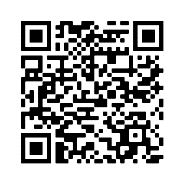 Year 9 German Term 1.2 Week 4Part 1: Practise on Quizlet for 15 minutes. Do the following tasks: Write (both translating into English and into German); Spell (hear & type); Test (all questions).Part 2: Using the words around the edge of the text, make at least 10 replacements (or as many as you can) in 13 minutes.Note: you may need to make changes to the form or position of other words. Now complete either Part 3a OR Part 3b (12 minutes).Part 3a: Now translate your adapted text into English.Part 3b: Rewrite the original text looking back on the visit that happened last weekend, from ‘Wir schreiben … to ‘etwas essen.’Make all the necessary changes to the verb forms. You will not have to change all the verbs.Seit 1981 wohne ich in Westberlin. Leider kommen meine Freunde aus der DDR und dürfen in ihrer Freizeit kaum in den Westen fahren. Wir schreiben immer Briefe aber morgen mache ich eine Tour in den Osten, und ich werde sie besuchen. Natürlich wird der Tag nicht ohne traurige Gefühle sein. Es wird aber so schön sein, sie zu drücken und mit ihnen zusammen zu sprechen. Wir werden viele Sachen machen. Zuerst werden sie mir Ostberlin zeigen, weil die Gebäude im Osten ziemlich anders ist sind. Dann gehen wir einkaufen oder ins Schwimmbad. Danach werden wir in einem Restaurant etwas essen.Es tut mir so leid, wie schwierig das Leben im Osten ist. Deshalb ist es meine Aufgabe, meinen Freunden viel Liebe zu geben. Ich besuche sie so oft wie möglich, und bald werde ich noch einmal über die Grenze gehen und wir dürfen Händchen halten und einfach zusammen sein.Since 1981 I’ve been living in West Berlin. Unfortunately my friends come from East Germany and are rarely allowed to travel to the West in their free time. We always write letters but tomorrow I’m doing/going on a tour in the East and I am going to visit them. Of course the day won’t be without sad feelings. But it will be so lovely to hug them and to talk together with them. We are going to do lots of things.  First they are going to show me East Berlin, as the buildings in the East are quite different.  Then we’re going shopping or to the swimming pool.  After that we are going to eat something in a restaurant.

I’m so sorry how difficult life is in the East. That’s why it’s my job to give my friends lots of love.  I visit them as often as possible, and soon I am going to go over the border again and we’ll be allowed to hold hands and simply be together.Part 3b: Rewrite the original text looking back on the visit that happened last weekend, from ‘Wir schreiben … to ‘etwas essen.’Make all the necessary changes to the verb forms. You will not have to change all the verbs.

Wir schreiben immer Briefe aber letztes Wochenende habe ich einen Ausflug in den Osten gemacht, und ich habe sie besucht.  Natürlich war der Tag nicht ohne Schmerzen. Es war aber so schön, sie zu drücken und mit ihr zusammen zu lachen. Wir haben viele Aktivitäten gemacht.  Zuerst hat sie mir die Stadt gezeigt, weil das Leben im Osten ziemlich anders ist.  Dann sind wir ins Kino gegangen.  Danach haben wir bei ihr etwas gegessen. 


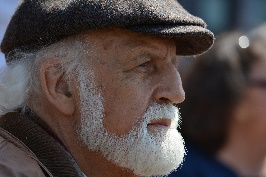 Ostberlin
[die Stadt]die Gebäude
[Leben]Tour
[Ausflug]leid
[weh]seit
[das Jahr ist]Das Jahr ist 1981 und ich wohne in Westberlin. Leider wohnt meine Familie in der DDR und darf in ihrer Freizeit kaum in den Westen fahren. Wir schreiben immer Briefe aber heute mache ich einen Ausflug in den Osten, und ich werde sie besuchen. Natürlich wird der Tag nicht ohne Schmerzen sein. Es wird aber so schön sein, sie zu *drücken und mit ihr zusammen zu lachen. Wir werden viele Aktivitäten machen. Zuerst wird sie mir die Stadt zeigen, weil das Leben im Osten ziemlich anders ist. Dann gehen wir ins Kino oder ins Schwimmbad. Danach werden wir bei ihr etwas essen.Es tut mir so weh, wie schwierig das Leben im Osten ist. Deshalb ist es meine Aufgabe, meiner Familie viel Unterstützung zu geben. Ich sehe sie so oft wie möglich, und bald werde ich wieder über die Grenze gehen und wir können Händchen halten und einfach zusammen sein.Das Jahr ist 1981 und ich wohne in Westberlin. Leider wohnt meine Familie in der DDR und darf in ihrer Freizeit kaum in den Westen fahren. Wir schreiben immer Briefe aber heute mache ich einen Ausflug in den Osten, und ich werde sie besuchen. Natürlich wird der Tag nicht ohne Schmerzen sein. Es wird aber so schön sein, sie zu *drücken und mit ihr zusammen zu lachen. Wir werden viele Aktivitäten machen. Zuerst wird sie mir die Stadt zeigen, weil das Leben im Osten ziemlich anders ist. Dann gehen wir ins Kino oder ins Schwimmbad. Danach werden wir bei ihr etwas essen.Es tut mir so weh, wie schwierig das Leben im Osten ist. Deshalb ist es meine Aufgabe, meiner Familie viel Unterstützung zu geben. Ich sehe sie so oft wie möglich, und bald werde ich wieder über die Grenze gehen und wir können Händchen halten und einfach zusammen sein.Das Jahr ist 1981 und ich wohne in Westberlin. Leider wohnt meine Familie in der DDR und darf in ihrer Freizeit kaum in den Westen fahren. Wir schreiben immer Briefe aber heute mache ich einen Ausflug in den Osten, und ich werde sie besuchen. Natürlich wird der Tag nicht ohne Schmerzen sein. Es wird aber so schön sein, sie zu *drücken und mit ihr zusammen zu lachen. Wir werden viele Aktivitäten machen. Zuerst wird sie mir die Stadt zeigen, weil das Leben im Osten ziemlich anders ist. Dann gehen wir ins Kino oder ins Schwimmbad. Danach werden wir bei ihr etwas essen.Es tut mir so weh, wie schwierig das Leben im Osten ist. Deshalb ist es meine Aufgabe, meiner Familie viel Unterstützung zu geben. Ich sehe sie so oft wie möglich, und bald werde ich wieder über die Grenze gehen und wir können Händchen halten und einfach zusammen sein.Das Jahr ist 1981 und ich wohne in Westberlin. Leider wohnt meine Familie in der DDR und darf in ihrer Freizeit kaum in den Westen fahren. Wir schreiben immer Briefe aber heute mache ich einen Ausflug in den Osten, und ich werde sie besuchen. Natürlich wird der Tag nicht ohne Schmerzen sein. Es wird aber so schön sein, sie zu *drücken und mit ihr zusammen zu lachen. Wir werden viele Aktivitäten machen. Zuerst wird sie mir die Stadt zeigen, weil das Leben im Osten ziemlich anders ist. Dann gehen wir ins Kino oder ins Schwimmbad. Danach werden wir bei ihr etwas essen.Es tut mir so weh, wie schwierig das Leben im Osten ist. Deshalb ist es meine Aufgabe, meiner Familie viel Unterstützung zu geben. Ich sehe sie so oft wie möglich, und bald werde ich wieder über die Grenze gehen und wir können Händchen halten und einfach zusammen sein.besuche
[sehe]traurige Gefühle
[Schmerzen]Das Jahr ist 1981 und ich wohne in Westberlin. Leider wohnt meine Familie in der DDR und darf in ihrer Freizeit kaum in den Westen fahren. Wir schreiben immer Briefe aber heute mache ich einen Ausflug in den Osten, und ich werde sie besuchen. Natürlich wird der Tag nicht ohne Schmerzen sein. Es wird aber so schön sein, sie zu *drücken und mit ihr zusammen zu lachen. Wir werden viele Aktivitäten machen. Zuerst wird sie mir die Stadt zeigen, weil das Leben im Osten ziemlich anders ist. Dann gehen wir ins Kino oder ins Schwimmbad. Danach werden wir bei ihr etwas essen.Es tut mir so weh, wie schwierig das Leben im Osten ist. Deshalb ist es meine Aufgabe, meiner Familie viel Unterstützung zu geben. Ich sehe sie so oft wie möglich, und bald werde ich wieder über die Grenze gehen und wir können Händchen halten und einfach zusammen sein.Das Jahr ist 1981 und ich wohne in Westberlin. Leider wohnt meine Familie in der DDR und darf in ihrer Freizeit kaum in den Westen fahren. Wir schreiben immer Briefe aber heute mache ich einen Ausflug in den Osten, und ich werde sie besuchen. Natürlich wird der Tag nicht ohne Schmerzen sein. Es wird aber so schön sein, sie zu *drücken und mit ihr zusammen zu lachen. Wir werden viele Aktivitäten machen. Zuerst wird sie mir die Stadt zeigen, weil das Leben im Osten ziemlich anders ist. Dann gehen wir ins Kino oder ins Schwimmbad. Danach werden wir bei ihr etwas essen.Es tut mir so weh, wie schwierig das Leben im Osten ist. Deshalb ist es meine Aufgabe, meiner Familie viel Unterstützung zu geben. Ich sehe sie so oft wie möglich, und bald werde ich wieder über die Grenze gehen und wir können Händchen halten und einfach zusammen sein.Das Jahr ist 1981 und ich wohne in Westberlin. Leider wohnt meine Familie in der DDR und darf in ihrer Freizeit kaum in den Westen fahren. Wir schreiben immer Briefe aber heute mache ich einen Ausflug in den Osten, und ich werde sie besuchen. Natürlich wird der Tag nicht ohne Schmerzen sein. Es wird aber so schön sein, sie zu *drücken und mit ihr zusammen zu lachen. Wir werden viele Aktivitäten machen. Zuerst wird sie mir die Stadt zeigen, weil das Leben im Osten ziemlich anders ist. Dann gehen wir ins Kino oder ins Schwimmbad. Danach werden wir bei ihr etwas essen.Es tut mir so weh, wie schwierig das Leben im Osten ist. Deshalb ist es meine Aufgabe, meiner Familie viel Unterstützung zu geben. Ich sehe sie so oft wie möglich, und bald werde ich wieder über die Grenze gehen und wir können Händchen halten und einfach zusammen sein.Das Jahr ist 1981 und ich wohne in Westberlin. Leider wohnt meine Familie in der DDR und darf in ihrer Freizeit kaum in den Westen fahren. Wir schreiben immer Briefe aber heute mache ich einen Ausflug in den Osten, und ich werde sie besuchen. Natürlich wird der Tag nicht ohne Schmerzen sein. Es wird aber so schön sein, sie zu *drücken und mit ihr zusammen zu lachen. Wir werden viele Aktivitäten machen. Zuerst wird sie mir die Stadt zeigen, weil das Leben im Osten ziemlich anders ist. Dann gehen wir ins Kino oder ins Schwimmbad. Danach werden wir bei ihr etwas essen.Es tut mir so weh, wie schwierig das Leben im Osten ist. Deshalb ist es meine Aufgabe, meiner Familie viel Unterstützung zu geben. Ich sehe sie so oft wie möglich, und bald werde ich wieder über die Grenze gehen und wir können Händchen halten und einfach zusammen sein.einkaufen
[ins Kino]kommt aus
[wohnt in]Das Jahr ist 1981 und ich wohne in Westberlin. Leider wohnt meine Familie in der DDR und darf in ihrer Freizeit kaum in den Westen fahren. Wir schreiben immer Briefe aber heute mache ich einen Ausflug in den Osten, und ich werde sie besuchen. Natürlich wird der Tag nicht ohne Schmerzen sein. Es wird aber so schön sein, sie zu *drücken und mit ihr zusammen zu lachen. Wir werden viele Aktivitäten machen. Zuerst wird sie mir die Stadt zeigen, weil das Leben im Osten ziemlich anders ist. Dann gehen wir ins Kino oder ins Schwimmbad. Danach werden wir bei ihr etwas essen.Es tut mir so weh, wie schwierig das Leben im Osten ist. Deshalb ist es meine Aufgabe, meiner Familie viel Unterstützung zu geben. Ich sehe sie so oft wie möglich, und bald werde ich wieder über die Grenze gehen und wir können Händchen halten und einfach zusammen sein.Das Jahr ist 1981 und ich wohne in Westberlin. Leider wohnt meine Familie in der DDR und darf in ihrer Freizeit kaum in den Westen fahren. Wir schreiben immer Briefe aber heute mache ich einen Ausflug in den Osten, und ich werde sie besuchen. Natürlich wird der Tag nicht ohne Schmerzen sein. Es wird aber so schön sein, sie zu *drücken und mit ihr zusammen zu lachen. Wir werden viele Aktivitäten machen. Zuerst wird sie mir die Stadt zeigen, weil das Leben im Osten ziemlich anders ist. Dann gehen wir ins Kino oder ins Schwimmbad. Danach werden wir bei ihr etwas essen.Es tut mir so weh, wie schwierig das Leben im Osten ist. Deshalb ist es meine Aufgabe, meiner Familie viel Unterstützung zu geben. Ich sehe sie so oft wie möglich, und bald werde ich wieder über die Grenze gehen und wir können Händchen halten und einfach zusammen sein.Das Jahr ist 1981 und ich wohne in Westberlin. Leider wohnt meine Familie in der DDR und darf in ihrer Freizeit kaum in den Westen fahren. Wir schreiben immer Briefe aber heute mache ich einen Ausflug in den Osten, und ich werde sie besuchen. Natürlich wird der Tag nicht ohne Schmerzen sein. Es wird aber so schön sein, sie zu *drücken und mit ihr zusammen zu lachen. Wir werden viele Aktivitäten machen. Zuerst wird sie mir die Stadt zeigen, weil das Leben im Osten ziemlich anders ist. Dann gehen wir ins Kino oder ins Schwimmbad. Danach werden wir bei ihr etwas essen.Es tut mir so weh, wie schwierig das Leben im Osten ist. Deshalb ist es meine Aufgabe, meiner Familie viel Unterstützung zu geben. Ich sehe sie so oft wie möglich, und bald werde ich wieder über die Grenze gehen und wir können Händchen halten und einfach zusammen sein.Das Jahr ist 1981 und ich wohne in Westberlin. Leider wohnt meine Familie in der DDR und darf in ihrer Freizeit kaum in den Westen fahren. Wir schreiben immer Briefe aber heute mache ich einen Ausflug in den Osten, und ich werde sie besuchen. Natürlich wird der Tag nicht ohne Schmerzen sein. Es wird aber so schön sein, sie zu *drücken und mit ihr zusammen zu lachen. Wir werden viele Aktivitäten machen. Zuerst wird sie mir die Stadt zeigen, weil das Leben im Osten ziemlich anders ist. Dann gehen wir ins Kino oder ins Schwimmbad. Danach werden wir bei ihr etwas essen.Es tut mir so weh, wie schwierig das Leben im Osten ist. Deshalb ist es meine Aufgabe, meiner Familie viel Unterstützung zu geben. Ich sehe sie so oft wie möglich, und bald werde ich wieder über die Grenze gehen und wir können Händchen halten und einfach zusammen sein.Freunde x2
[Familie]noch einmal
[wieder]Das Jahr ist 1981 und ich wohne in Westberlin. Leider wohnt meine Familie in der DDR und darf in ihrer Freizeit kaum in den Westen fahren. Wir schreiben immer Briefe aber heute mache ich einen Ausflug in den Osten, und ich werde sie besuchen. Natürlich wird der Tag nicht ohne Schmerzen sein. Es wird aber so schön sein, sie zu *drücken und mit ihr zusammen zu lachen. Wir werden viele Aktivitäten machen. Zuerst wird sie mir die Stadt zeigen, weil das Leben im Osten ziemlich anders ist. Dann gehen wir ins Kino oder ins Schwimmbad. Danach werden wir bei ihr etwas essen.Es tut mir so weh, wie schwierig das Leben im Osten ist. Deshalb ist es meine Aufgabe, meiner Familie viel Unterstützung zu geben. Ich sehe sie so oft wie möglich, und bald werde ich wieder über die Grenze gehen und wir können Händchen halten und einfach zusammen sein.Das Jahr ist 1981 und ich wohne in Westberlin. Leider wohnt meine Familie in der DDR und darf in ihrer Freizeit kaum in den Westen fahren. Wir schreiben immer Briefe aber heute mache ich einen Ausflug in den Osten, und ich werde sie besuchen. Natürlich wird der Tag nicht ohne Schmerzen sein. Es wird aber so schön sein, sie zu *drücken und mit ihr zusammen zu lachen. Wir werden viele Aktivitäten machen. Zuerst wird sie mir die Stadt zeigen, weil das Leben im Osten ziemlich anders ist. Dann gehen wir ins Kino oder ins Schwimmbad. Danach werden wir bei ihr etwas essen.Es tut mir so weh, wie schwierig das Leben im Osten ist. Deshalb ist es meine Aufgabe, meiner Familie viel Unterstützung zu geben. Ich sehe sie so oft wie möglich, und bald werde ich wieder über die Grenze gehen und wir können Händchen halten und einfach zusammen sein.Das Jahr ist 1981 und ich wohne in Westberlin. Leider wohnt meine Familie in der DDR und darf in ihrer Freizeit kaum in den Westen fahren. Wir schreiben immer Briefe aber heute mache ich einen Ausflug in den Osten, und ich werde sie besuchen. Natürlich wird der Tag nicht ohne Schmerzen sein. Es wird aber so schön sein, sie zu *drücken und mit ihr zusammen zu lachen. Wir werden viele Aktivitäten machen. Zuerst wird sie mir die Stadt zeigen, weil das Leben im Osten ziemlich anders ist. Dann gehen wir ins Kino oder ins Schwimmbad. Danach werden wir bei ihr etwas essen.Es tut mir so weh, wie schwierig das Leben im Osten ist. Deshalb ist es meine Aufgabe, meiner Familie viel Unterstützung zu geben. Ich sehe sie so oft wie möglich, und bald werde ich wieder über die Grenze gehen und wir können Händchen halten und einfach zusammen sein.Das Jahr ist 1981 und ich wohne in Westberlin. Leider wohnt meine Familie in der DDR und darf in ihrer Freizeit kaum in den Westen fahren. Wir schreiben immer Briefe aber heute mache ich einen Ausflug in den Osten, und ich werde sie besuchen. Natürlich wird der Tag nicht ohne Schmerzen sein. Es wird aber so schön sein, sie zu *drücken und mit ihr zusammen zu lachen. Wir werden viele Aktivitäten machen. Zuerst wird sie mir die Stadt zeigen, weil das Leben im Osten ziemlich anders ist. Dann gehen wir ins Kino oder ins Schwimmbad. Danach werden wir bei ihr etwas essen.Es tut mir so weh, wie schwierig das Leben im Osten ist. Deshalb ist es meine Aufgabe, meiner Familie viel Unterstützung zu geben. Ich sehe sie so oft wie möglich, und bald werde ich wieder über die Grenze gehen und wir können Händchen halten und einfach zusammen sein.dürfen
[können]Sachen
[Aktivitäten]Das Jahr ist 1981 und ich wohne in Westberlin. Leider wohnt meine Familie in der DDR und darf in ihrer Freizeit kaum in den Westen fahren. Wir schreiben immer Briefe aber heute mache ich einen Ausflug in den Osten, und ich werde sie besuchen. Natürlich wird der Tag nicht ohne Schmerzen sein. Es wird aber so schön sein, sie zu *drücken und mit ihr zusammen zu lachen. Wir werden viele Aktivitäten machen. Zuerst wird sie mir die Stadt zeigen, weil das Leben im Osten ziemlich anders ist. Dann gehen wir ins Kino oder ins Schwimmbad. Danach werden wir bei ihr etwas essen.Es tut mir so weh, wie schwierig das Leben im Osten ist. Deshalb ist es meine Aufgabe, meiner Familie viel Unterstützung zu geben. Ich sehe sie so oft wie möglich, und bald werde ich wieder über die Grenze gehen und wir können Händchen halten und einfach zusammen sein.Das Jahr ist 1981 und ich wohne in Westberlin. Leider wohnt meine Familie in der DDR und darf in ihrer Freizeit kaum in den Westen fahren. Wir schreiben immer Briefe aber heute mache ich einen Ausflug in den Osten, und ich werde sie besuchen. Natürlich wird der Tag nicht ohne Schmerzen sein. Es wird aber so schön sein, sie zu *drücken und mit ihr zusammen zu lachen. Wir werden viele Aktivitäten machen. Zuerst wird sie mir die Stadt zeigen, weil das Leben im Osten ziemlich anders ist. Dann gehen wir ins Kino oder ins Schwimmbad. Danach werden wir bei ihr etwas essen.Es tut mir so weh, wie schwierig das Leben im Osten ist. Deshalb ist es meine Aufgabe, meiner Familie viel Unterstützung zu geben. Ich sehe sie so oft wie möglich, und bald werde ich wieder über die Grenze gehen und wir können Händchen halten und einfach zusammen sein.Das Jahr ist 1981 und ich wohne in Westberlin. Leider wohnt meine Familie in der DDR und darf in ihrer Freizeit kaum in den Westen fahren. Wir schreiben immer Briefe aber heute mache ich einen Ausflug in den Osten, und ich werde sie besuchen. Natürlich wird der Tag nicht ohne Schmerzen sein. Es wird aber so schön sein, sie zu *drücken und mit ihr zusammen zu lachen. Wir werden viele Aktivitäten machen. Zuerst wird sie mir die Stadt zeigen, weil das Leben im Osten ziemlich anders ist. Dann gehen wir ins Kino oder ins Schwimmbad. Danach werden wir bei ihr etwas essen.Es tut mir so weh, wie schwierig das Leben im Osten ist. Deshalb ist es meine Aufgabe, meiner Familie viel Unterstützung zu geben. Ich sehe sie so oft wie möglich, und bald werde ich wieder über die Grenze gehen und wir können Händchen halten und einfach zusammen sein.Das Jahr ist 1981 und ich wohne in Westberlin. Leider wohnt meine Familie in der DDR und darf in ihrer Freizeit kaum in den Westen fahren. Wir schreiben immer Briefe aber heute mache ich einen Ausflug in den Osten, und ich werde sie besuchen. Natürlich wird der Tag nicht ohne Schmerzen sein. Es wird aber so schön sein, sie zu *drücken und mit ihr zusammen zu lachen. Wir werden viele Aktivitäten machen. Zuerst wird sie mir die Stadt zeigen, weil das Leben im Osten ziemlich anders ist. Dann gehen wir ins Kino oder ins Schwimmbad. Danach werden wir bei ihr etwas essen.Es tut mir so weh, wie schwierig das Leben im Osten ist. Deshalb ist es meine Aufgabe, meiner Familie viel Unterstützung zu geben. Ich sehe sie so oft wie möglich, und bald werde ich wieder über die Grenze gehen und wir können Händchen halten und einfach zusammen sein.Unterrichtsprechen
[lachen]morgen
[heute]in einem Restaurant
[bei ihnen]Liebe
[Unterstützung]